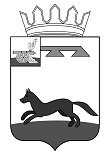 АДМИНИСТРАЦИЯ МУНИЦИПАЛЬНОГО ОБРАЗОВАНИЯ «ХИСЛАВИЧСКИЙ  РАЙОН» СМОЛЕНСКОЙ ОБЛАСТИ  П О С Т А Н О В Л Е Н И ЕОт 04 мая 2022 г.  № 141Об утверждении актуализированной схемы теплоснабжения Корзовского сельского поселения Хиславичского района Смоленской области на 2023 год	В соответствии с федеральными законами от 27.07.2010 №190-ФЗ «О теплоснабжении», от 06.10.2003 № 131-ФЗ «Об общих принципах организации местного самоуправления в Российской Федерации», постановлением Правительства РФ от 22.02.2012 № 154, руководствуясь Уставом Корзовского сельского поселения Хиславичского района Смоленской областиАдминистрация Корзовского сельского поселения Хиславичского района Смоленской области постановляет:1. Утвердить актуализированную схему теплоснабжения Корзовского сельского поселения Хиславичского района Смоленской области на 2023 год.2. Опубликовать настоящее постановление в газете «Хиславичские известия».3. Разместить настоящее постановление на официальном сайте Администрации муниципального образования «Хиславичский район» Смоленской области http://hislav.admin-smolensk.ru.4. Контроль за исполнением настоящего постановления возложить на начальника отдела строительства, архитектуры и ЖКХ Администрации муниципального образования «Хиславичский район» Смоленской области Зайцева С.Д.Глава муниципального образования«Хиславичский район»Смоленской области	А.В. ЗагребаевУТВЕРЖДЕНАпостановлением Администрациимуниципального образованияКорзовского сельского поселения Хиславичского района Смоленской области      От 04 мая № 141Актуализированная схема теплоснабжения Корзовского сельского поселения Хиславичского района Смоленской области на 2023 годПриложениеБаланс тепловой энергии на котельных на 2023 годБаланс тепловой энергии на котельных на 2023 годБаланс тепловой энергии на котельных на 2023 годБаланс тепловой энергии на котельных на 2023 годБаланс тепловой энергии на котельных на 2023 годБаланс тепловой энергии на котельных на 2023 годБаланс тепловой энергии на котельных на 2023 годНаименование юридического лица, в собственности/аренде у которого находится источникНаименование источника тепловой энергииПолезный отпуск тепловой энергии потребителям, ГкалНормативные  технологические потери в тепловых сетях теплоснабжающей организации, ГкалОтпуск тепловой энергии в сеть, ГкалРасход тепловой энергии на собственные нужды, ГкалВыработка тепловой энергии, ГкалМУП «Жилкомсервис»Котельная д.Корзово11418872028792107ВСЕГО11418872028792107